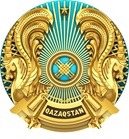 О проведении  открытого национального конкурса  (далее - тендера)по закупу  презервативовВ целях  профилактики ВИЧ инфекции и ИППП среди ключевых групп населения, в соответствии с Операционным руководством по управлению грантом Глобального Фонда для борьбы со СПИД, туберкулезом и малярией Республики Казахстан по компоненту ВИЧ  и в рамках использования сэкономленных средств  гранта Глобального Фонда,ПРИКАЗЫВАЮ:Разместить на сайте РГП на ПХВ «Казахский научный центр дерматологии и инфекционных заболеваний» МЗ РК, Центр по профилактике и борьбе со СПИД г. Нур-Султан, ГККП «Актюбинский областной центр по профилактике и борьбе со СПИД», КГП «Карагандинский областной центр по профилактике и борьбе со СПИД», УЗКО КГКП «Восточно-Казахстанский областной центр по профилактике и борьбе со СПИД» КГКП «Павлодарский областной центр по профилактике и борьбе со СПИД», ГККП «Центр по профилактике и борьбе со СПИД города Шымкент», Странового координационного комитета объявление о проведении тендера на закуп презервативов, указанных в Приложении 1, способом тендера не позднее 09 ноября 2020 года.Утвердить состав конкурсной комиссии (Приложение 2).Провести заседание конкурсной комиссии  24 ноября 2020 года в 15:00 по адресу пр. Райымбека 60, 3 этаж, малый конференц-зал.Контроль за исполнением приказа возложить на национального координатора ГРП ГФ Давлетгалиеву Т.И.Директор                                                                                           Б. БайсеркинПриложение 1к приказу №_______от ___________2020 годаПриложение 2к приказу №_______от ___________2020 годаСостав конкурсной комиссииЛист согласования№Наименование работыЕд.измеренияЦена за единицу, тгКоличествоВыделенная сумма, тг.1Презервативыштук23450 86710 369 941,00№Ф.И.О.Место работы, должностьПодпись1.Петренко И.И.заместитель директора по противоэпидемической работе РГП на ПХВ «КНЦДИЗ», председатель комиссии 2.Давлетгалиева Т.И.национальный координатор ГРП ГФ, член комиссии3.Суслов С.В.президент ОФ «Community Friends», член комиссии4.Утегенова А.К.врач-дерматовенеролог отдела клинического мониторинга РГП на ПХВ «КНЦДИЗ», член комиссии5.Алиев М.М.юрисконсульт, член комиссии6.Кириенко А.В.специалист по закупу  ГРП ГФ, член комиссии7.Косанов А.А.Менеджер по ГЗ ГЦ СПИД г. Алматы, член комиссии8.Шакир Б.Т.Специалист по ГЗ РГП на ПХВ «КНЦДИЗ», секретарь комиссиипредставитель МАФ, наблюдатель№Ф.И.О.ДолжностьСогл./Не согл.Подпись